Unsere Fahrt führt durch das blühende Voralpenland ins Salzkammergut, bekannt durch seine wunderschönen Landschaften, kristallklaren Seen und charmanten Dörfer. Eines der markantesten Merkmale der Region sind die Seen - Attersee, Hallstätter See, Wolfgang- und Mondsee. Von St. Gilgen aus, dem bekannten „Mozartdorf“, lädt eine Schifffahrt nach St. Wolfgang ein, die malerische, umliegende Berglandschaft vom Wolfgangsee aus zu genießen. Der Ort verdankt seinen Namen dem Heiligen Wolfgang, der um 976 als Bischof von Regensburg hier Zuflucht suchte. Später wurde der Ort vor allem bekannt durch den gleichnamigen Film mit Peter Alexander. Lassen Sie sich zurückversetzen ins Jahr 1960, genießen Sie die Nostalgie im „Weissen Rössl. Hier laden wir Sie zu einem exklusiven Mittagessen ein. Lassen Sie sich verwöhnen und genießen Sie das kulinarische Highlight mit Blick über den kristallklaren See auf die Bergkulisse. Gestärkt führt uns unsere Busreise weiter zum Mondsee. Hier sind Sie eingeladen zu Kaffee und Kuchen direkt am See. Sie haben Gelegenheit zu einem Spaziergang am Ufer des malerischen Sees.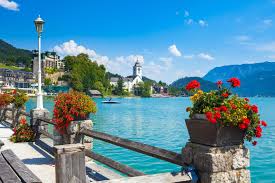 Fahrtroute: Auf der Salzburger Autobahn vorbei am Chiemsee, an Salzburg durch das Salzkammergut nach St. Gilgen. Nach der Schifffahrt von St. Gilgen nach St. Wolfgang, Einladung zum Mittagessen im „Weissen Rössl“. Die Fahrt führt nach dem Essen weiter zum Mondsee zu Kaffee und Kuchen direkt am See. Rückfahrt wie die Hinfahrt.Fahrpreis pro Person 									       99,--  €(inkl. Schifffahrt, Mittagessen mit einem Getränk im „Weissen Rössl“, Kaffee und Kuchen, kleinem Muttertagspräsent und aller Steuern, Straßen- und Parkgebühren)Abfahrtszeiten:Ellmosen/Betriebshof			08.15 Uhr		LVA/Hotel St. Georg 			08.35 UhrEllmosener Str. (gegenüber Lidl)	08.18 Uhr		Klinik Wendelstein			08.38 UhrMarienplatz/Kirchzeile			08.20 Uhr		Kolbermoor/Brückenstr. (bei Spinnerei)	08.45 UhrKirche St. Georg			08.28 Uhr		Kolbermoor/Mitterhart			08.50 UhrRückkehr: ca.19.00 Uhr-Kleine Änderungen und Irrtümer vorbehalten. Es gelten unsere AGB -